Установки поддержания давления АУПД Westermat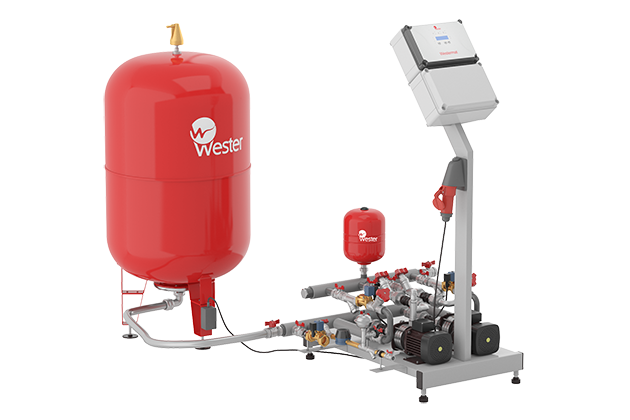 Установка предназначена для компенсации температурного расширения теплоносителя в замкнутых системах отопления и холодоснабжения и автоматического поддержания требуемого значения давления рабочей жидкости в системе в диапазоне от +/- 0,1 бар. При превышении давления в системе, контроллер получает сигнал от датчика, регистрирует изменение давления в системе и открывает перепускной электромагнитный клапан, при снижении давления включает повысительный насос.Полезный объём безнапорного мембранного бака составляет 10%-90% от номинального.Возможности АУПД Westermat:- Контроль давления в минимальном диапазоне 0,2 бар;- Контроль заполнения бака;- Предупреждение об ошибках;- Сенсорное управление;- Встроенная деаэрация;- Вывод информации об авариях и статистика работы установки по основным параметрам;- Защита насосов от сухого хода;- Резервирование оборудования;- Компактность;- Подключение дополнительных баков одного типоразмера в батарею;- Узел подпитки и дренажа(опция)Водонагреватели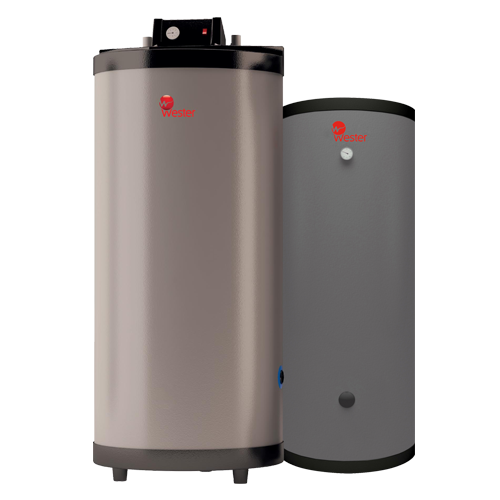 Водонагреватели косвенного нагрева  WH, WHE, WHE W, WHZ  работают по принципу косвенного нагрева, ТЭН в них расположен в емкости с теплоносителем (первичном контуре), что исключает появления на нём накипных отложений, характерных при расположении ТЭНа  в  емкости с нагреваемой водой. Все внутренние электрические элементы бойлеров скоммутированы на производстве, что  стало принципиально  более удобным  для  их монтажа,  и сказалось на более привлекательном дизайне.Для дополнительного удобства эксплуатации водонагревателя на  его  панели управления расположена кнопка "Зима-Лето" -  для переключения режимов нагрева  воды  от теплоносителя системы отопления или от ТЭНа.Котлы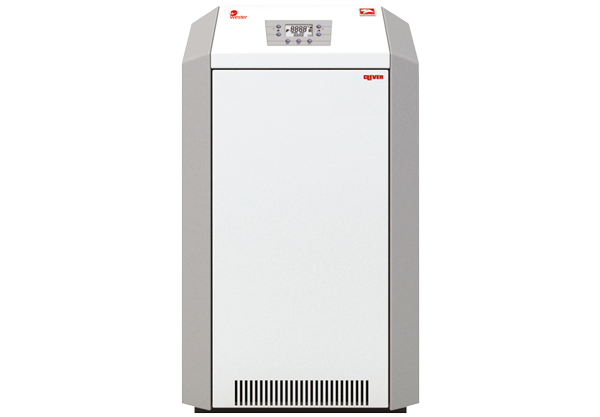 Котлы – это теплогенераторы, вырабатывающие тепло от сгорания топлива (газа, жидкого твердого) или электричества и предназначенные для нагрева теплоносителя, используемого в системе отопления и нагрева ГВС коттеджей, многоквартирных домов и производственных помещений.Мембранные баки Wester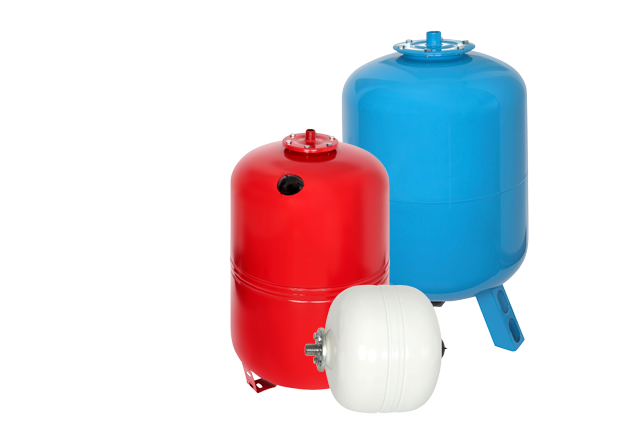 Баки применяются в магистралях холодного водоснабжения для:  • поддержания постоянного давления в системе;• уменьшения количества включений-выключений насоса;    • защиты системы от гидравлического удара.• в контуре горячего водоснабжения баки применяются для компенсации температурного расширения воды.• в системах отопления и гелиосистемах для компенсации температурного расширения теплоносителя.• основные элементы бака: корпус из высококачественной стали и эластичная мембрана из материала EPDM. Мембрана разделяет бак на две камеры: воздушную, полость между  металлическим корпусом и мембранной и внутреннюю полость, где находится рабочая  жидкость. Рабочая жидкость находится внутри мембраны и не контактирует с металлически- ми стенками бака.• все баки оснащены сменной мембраной. • Срок службы – до 100 000 циклов • Давление в воздушной полости баков от 8 до 150л – 1,5 бара, от 750 до 10 000л –4бара.  • Баки от 200 до 10 000 литров могут изготавливаться в специальном исполнении 16 бар, 25 бар. Циркуляционные и повысительные насосы Wester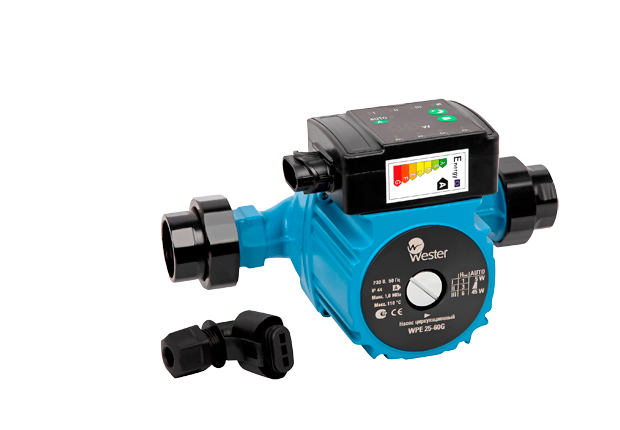 Насосы серий WCP 25-40G, WCP 32-40G, WCP 25-60G, WCP 32-60 - предназначены для применения в отопительных системах, промышленных установках для: однотрубных систем; двухтрубных систем; систем отопления, размещенных под котлом; контура отопления котла.Насосы серий WPA 15-90, WPA 15-120 предназначены для повышения давления в существующей системе водоснабжения частных домов. Используются в открытых системах и в сети водоснабжения для повышения напора воды в душе или в других точках водоразбора, перед водонагревателями (газовые колонки, проточные водонагреватели, двухконтурные котлы) стиральными и посудомоечными машинами.Коллекторный шкаф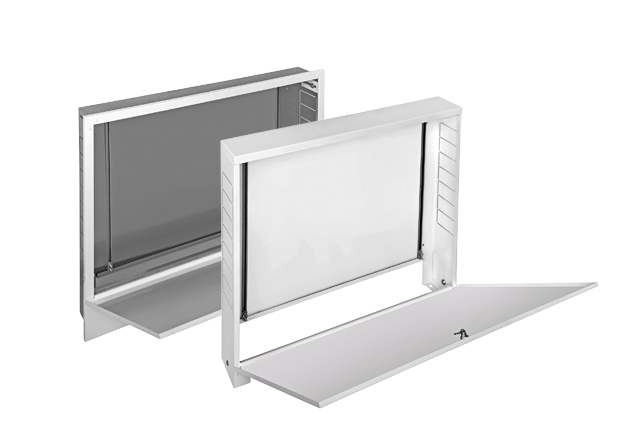 Коллекторные шкафы наружные ШРН и встроенные ШРВКоллекторные системы Wester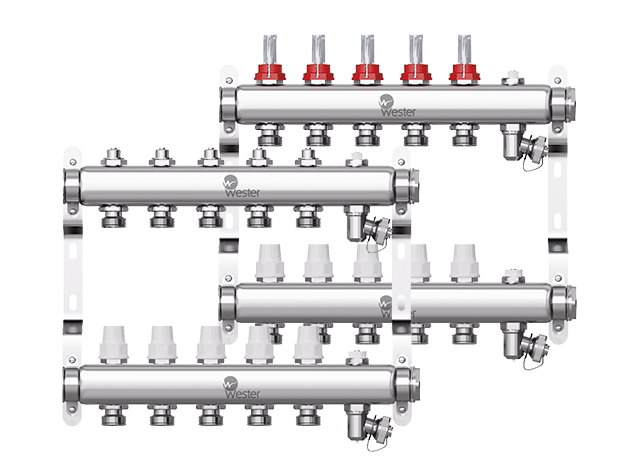 Коллекторы Wester W803 и Wester W802 предназначены для оптимизации и контроля распределения теплоносителя в системах радиаторного отопления и подогрева пола.Поставляются в предварительно собранном виде. Укомплектованы кронштейнами для крепления в распределительном шкафу или на стене, переходниками, автоматическими воздухоотводчиками для удаления кислорода и дренажными кранами для операций заполнения/слива системы.Запорная и регулирующая арматура Wester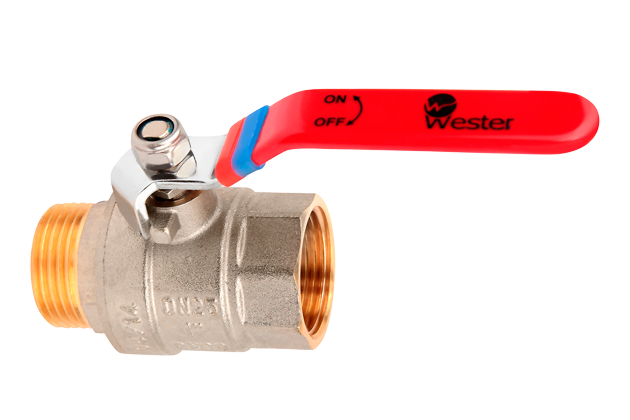 Краны шаровые используются в качестве запорной арматуры в системах отопления, питьевого и хозяйственного водоснабжения, горячего водоснабжения, сжатого воздуха, в технологических системах, где используются жидкости не агрессивные к материалам кранов, в том числе водные растворы гликолей с содержанием гликоля не более 45%.Краны шаровые газовые используются в качестве запорной арматуры на трубопроводах систем газоснабжения природным и сжиженным газом, в системах, транспортируемых сжатый воздух.Стальные панельные радиаторы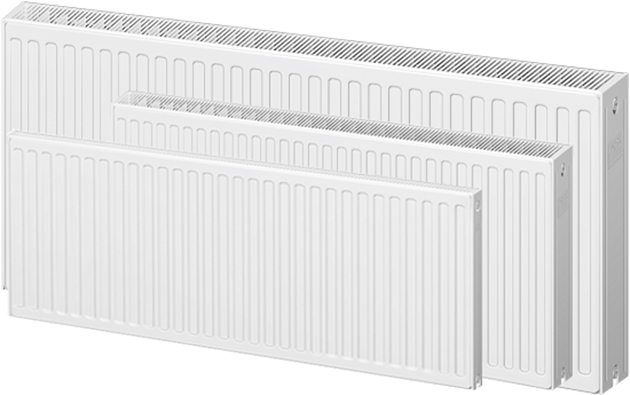 Стальные панельные радиаторы «WESTER» предназначены для применения в закрытых однотрубных и двухтрубных системах водяного отопления жилых,административных и общественных зданий. Стальные панельные радиаторы «WESTER» изготовлены из холоднокатаной стали марки DC01C с толщиной стенки 1,2 мм.Отопительная панель сварена из двух рифленых листов стали. Листы соединяются между собой так, что внутри панели образуются каналы, по которым циркулирует теплоноситель. В зависимости от типа радиатора в нем может быть одна, две или три панели. Конвективные панели изготавливают из тонколистовой стали методом штамповки. Полученные детали привариваются к отопительным панелям. Все типы радиаторов снабжены крепёжными пластинами на обратной стороне и комплектом креплений.Радиатор из двух панелей с двумя дополнительными оребрениями. Укомплектован: воздухоудалитель 1/2ˮ 1 шт, заглушка 1/2ˮ- 1 шт., кронштейн монтажный - 2 шт. для радиаторов длиной до 1600 мм, 3 шт – для радиаторов длиной более 1700 мм.Радиатор состоит из тепловых панелей, от одной до трёх в зависимости от модели (1-ая цифра в обозначении), с дополнительными теплоотдающими поверхностями, изготовленным из гофрированных листов (2-ая цифра в обозначении. Радиаторы типов 11, 21, 22, 33 оснащены воздуховыпускной решёткой и боковмыми панелями. По типу подключения к системе существуют радиаторы с боковым подключением (С) и с нижним подключением (VC).Термостатические и терморегулирующие вентили Westerиспользуются в качестве запорной и регулировочной арматуры в системах отопления, питьевого и хозяйственного водоснабжения, горячего водоснабжения, в технологических системах, где используются жидкости не агрессивные к материалам вентилей, в том числе водные растворы гликолей с содержанием гликоля не более 45%.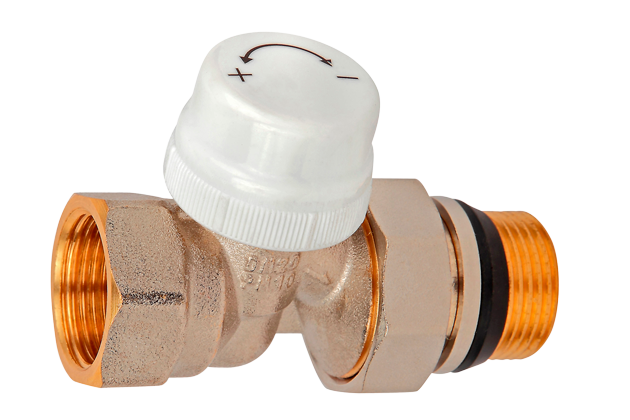 